I-CONNECT TEACHERProcedural FidelityStudent ID: 	                                            Observer Name: 	  Date: 	 Mentor:	 Observer 2/Reliability: 		 Start Time End Time Total Time      Total Fidelity Score 	     Total Score Possible 	 Total Score divided by Total Possible = % yes 	Total Quality Score 	    Total Score Possible 	Average 	If fidelity does not reach 80% booster session indicated Booster session indicated	Yes No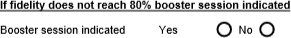 I-CONNECT ProceduresObservedQuality1) Teacher handed student deviceY	N1 2 32) Teacher instructed student to:a) Log inY	N1 2 3b) Start MonitoringY	N        1 2 3c) Pause/Resume MonitoringN/A	Y	N        1 2 3d) Stop MonitoringY	N        1 2 33) Encouraged studentY	N              1 2 34) Retrieved Device at end of sessionY	N              1 2 3